Medieneinladung zur Delegiertenversammlung 2021
des Schweizer BauernverbandsDatum:		Donnerstag, 18. November 2021
Ort:	Kursaal Bern 
Zeit:	10.00 Uhr, Beginn der Versammlung

Liebe MedienschaffendeDie Landwirtschaft ist und bleibt im öffentlichen Fokus. Ein Volksbegehren jagt zurzeit das nächste: Nach der Abstimmung über die beiden Initiativen «Trinkwasser» und «Pestizidfrei» stehen jene zur Massentierhaltung, Landschaft und Biodiversität an. Gleichzeitig ist die Agrarpolitik 22+ sistiert und ein Postulat verlangt neue Ansätze für eine umfassende Ernährungspolitik. Zudem blickt der SBV auf sein im nächsten Jahr anstehendes 125-Jahr-Jubiläum. Für Diskussionsstoff ist an unserer Delegiertenversammlung damit gesorgt. Wir verleihen auch dieses Jahr je einen Medienpreis für eine ausserordentliche journalistische Leistungen über die Landwirtschaft in den drei Sprachregionen. Im Anschluss der Veranstaltung ist es möglich, Einzelinterviews mit unseren Exponentinnen und Exponenten zu führen. Bitte melden Sie Ihr Interesse vorher an. Die Traktandenliste der Versammlung finden Sie auf Seite 3. Wir bitten Sie, sich bis spätestens am 16. November anzumelden. Ihre Eintrittskarte erhalten Sie am Pressestand vor Ort. Im Anschluss gibt es einen Stehlunch. 
Bitte beachten Sie, dass die Veranstaltung zertifikatspflichtig ist. Wir freuen uns über Ihr Interesse und auf Ihr Kommen!Schweizer BauernverbandAuskünfte und Anmeldung bei:Schweizer BauernverbandSandra Helfenstein, Co-Leiterin KommunikationLaurstrasse 10 / 5201 BruggTelefon: 056 462 51 21 / Mobile: 079 826 89 75E-Mail: sandra.helfenstein@sbv-usp.ch

Anmeldung zur DV des Schweizer Bauernverbands
Donnerstag, 18. November 2021, 10.00 Uhr, Kursaal, Bern
 Die Delegiertenversammlung des SBV interessiert mich. Ich bin dabei.
 Ich würde im Anschluss gerne ein Interview führen mit:
 Ich kann nicht teilnehmen, interessiere mich aber für die Unterlagen.Bitte senden Sie mir diese an die folgende E-Mail-Adresse: 

………………………………………………………………………………………..Medium		Name, Vorname		Adresse		Datum und Unterschrift		Bitte bis spätestens Dienstag, 16. November 2021 zurücksenden an: sandra.helfenstein@sbv-usp.ch89. Delegiertenversammlung des Schweizer Bauernverbands
Donnerstag, 18. November 2021, 10.00 Uhr, Arena Kursaal, BernTraktandenBegrüssung und Eröffnungsrede des PräsidentenWahl des Versammlungsbüros und der StimmenzählendenFeststellen der PräsenzProtokoll der schriftlich durchgeführten 88. Delegiertenversammlung vom 19. November 2020 Anträge der DelegiertenJahresbericht 2020 Berichterstattung und Genehmigung Ausblick: Sensibilisierungskampagne für die soziale Absicherung der Bauernfamilien Finanzierung SBV Genehmigung der produktbezogenen Beiträge 2022-2025Genehmigung der Flächenbeiträge 2022 Ersatzwahlen für die laufende Amtsperiode 2020 - 2024 Landwirtschaftskammer	Wahl der neuen Vorstandsmitglieder (Einzelwahl durch die LAKA)  Agrarpolitik Aktueller StandFahrplanMassentierhaltungsinitiative Aktueller StandKampagne zur BekämpfungWeitere anstehende Initiativen, die die Landwirtschaft betreffen (Beilage)Landschaftsinitiative & indirekter GegenvorschlagBiodiversitätsinitiative & indirekter GegenvorschlagTätigkeitsprogramm und Schwerpunkte 2022 (Beilage)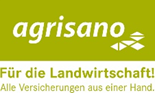 Verleihung der Medienpreise des Schweizer Bauernverbands, gesponsert von Rückblick und Verdankung AgrarinitiativenVerschiedenes